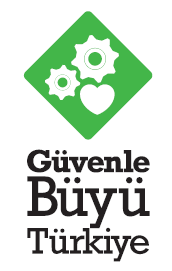 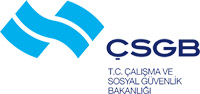 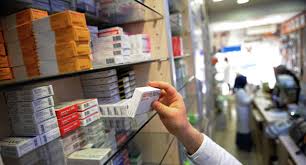 * Bu kontrol listesi, 6331 sayılı Kanunun “İşverenin genel yükümlülüğü” başlıklı 4 üncü maddesi birinci fıkrasının (c) bendi uyarınca işverenlerin yapmak/yaptırmak ile yükümlü oldukları risk değerlendirmesi çalışması yerine geçmez ancak çalışma ortamının iyileştirilmesine yönelik adımlar içerir.Konu BaşlığıKontrol ListesiEvet  Hayır Alınması Gereken ÖnlemSorumlu KişiTamamlanacağı tarihGENELZemin kayma veya düşmeyi önleyecek şekilde uygun malzeme ile kaplanmış ve iç ve dış zeminler düzenli olarak kontrol ediliyor mu?GENELZeminde çökme, erime, engebe vb. deformasyonlar bulunması halinde bunlar için düzeltici işlemler uygulanıyor mu?GENELCam yüzeyler (kapı, pencere vb.) uygun şekilde monte edilmiş mi? GENELCam yüzeyler üzerinde kırık ve çatlak gibi hatalar bulunması halinde bunlar için düzeltici işlemler uygulanıyor mu?GENELOtomatik sürgülü ve/veya döner kapıların  (durdurma tertibatları da dahil) düzenli bakım ve kontrolleri yapılıyor mu?GENELDepolar ve diğer alanların iç düzenlemesi yapılmış, tüm eşya veya malzemelerin kolay ulaşılabilir olması sağlanmış ve bu alanlar tertipli halde tutuluyor mu?GENELÇalışanlar,  işlerini bitirdikten sonra bütün malzemeleri yerlerine yerleştiriyor mu?GENELÇalışmalar sırasında kullanılan kablolu aletler, takılma veya düşmeyi önleyecek şekilde kullanılıyor mu?GENELÇalışma ortamında çalışanların çarparak yaralanabileceği sivri veya sert köşeler bulunmaması sağlanmış mı? GENELKoridorların çalışmayı ve geçişi engellemeyecek genişlikte olması sağlanıyor mu?GENELÇalışanların rahat şekilde çalışabilmesi için uygun havalandırma sağlanmış mı?GENELÇalışma ortamında iklimlendirme cihazları mevcut ise, bunların kontrolleri düzenli aralıklarla yaptırılıyor mu?GENELTüm alanlarda yeterli aydınlatma sağlanmış ve aydınlatmalar çalışır halde bulunuyor mu?GENELGece nöbeti sırasında, işyerinde aydınlatma, havalandırma ve ısıtma sistemleri ile güvenlik donanımlarının çalışır halde bulundurulması sağlanıyor mu?GENELÖzellikle nöbet usulü çalışıldığında, işyerini daha güvenli hale getirecek nitelikte kapalı devre kamera sistemi ve alarmlı güvenlik sistemleri kurulmuş mu?GENELNöbet usulü çalışıldığında, çalışanların yeme-içme, barınma gibi temel ihtiyaçları için uygun donanıma sahip güvenli bir alan ayrılmış mı?GENELTemizlik yapılan alanda kaymayı önlemek için gerekli önlemler alınıyor mu?Çöpler düzenli olarak, uygun şekilde toplanıyor ve bertaraf ediliyor mu?Majistral ilaç hazırlama işlemi sonrasında çalışanların kişisel hijyeni için akar suyun mevcut olduğu eviye/lavabo bulunuyor mu?Çalışanların kişisel hijyeni için akar suyun mevcut olduğu eviye/lavabolarda yeterli miktarda temizlik malzemesi bulunduruluyor mu?ERGONOMİÇalışanların fiziki yapısına uygun olmayan yükleri taşımaları önleniyor mu?ERGONOMİÇalışanların doğru taşıma ve kaldırma yöntemlerine uygun olarak çalışması sağlanıyor mu?ERGONOMİAğır, büyük vb. yüklerin uygun şekilde kaldırılması konusunda çalışanlara bilgi veriliyor mu?ERGONOMİSırt ve bel incinmesi riski oluşturabilecek yüklerin itilmesini ya da çekilmesini sağlayacak uygun taşıma araçları sağlanıyor mu?ERGONOMİYüksek raflara ulaşmak için veya buralara ürün yerleştirilirken uygun nitelikte merdivenlerin kullanılması sağlanıyor mu?ERGONOMİSeyyar merdivenler sağlam ve dayanıklı bir malzemeden mi yapılmış?ERGONOMİSeyyar merdivenlerin bakımları periyodik olarak ve her kullanım öncesi yapılıyor mu?ERGONOMİSeyyar merdivenler kullanılırken sabitleniyor mu?ERGONOMİBarkod okuyucu, kasa ve diğer ekipmanların, çalışanların rahatlıkla ulaşabileceği konumda olması sağlanıyor mu?ERGONOMİKasada çalışanlar için bel desteği olan, yüksekliği ayarlanabilir koltuklar sağlanmış mı?ERGONOMİKasalardaki klavyelerin yüksekliği çalışanın boyuna göre ayarlanabiliyor mu?ERGONOMİUzun süre alt raflarda çalışanların kullanımı için diz yastıkları sağlanıyor mu?BİYOLOJİK ETKENLERKarışım hazırlama vb, süreçlerde kullanılan kimyasal maddeler veya ilaçlar ile temas nedeniyle çalışanlarda zehirlenme, alerji oluşumu, dermatit gibi hastalıklara karşı önlem alınıyor mu?BİYOLOJİK ETKENLERKarışım hazırlama vb, süreçler sırasında çalışanların maske, eldiven, gözlük, önlük gibi kişisel koruyucuları kullanmaları sağlanıyor mu?BİYOLOJİK ETKENLERKesici veya delici nitelikteki alet veya ekipmanların kullanımı sırasında meydana gelebilecek yaralanmalardan oluşabilecek enfeksiyon riskine karşı önlem alınıyor mu?BİYOLOJİK ETKENLERBiyolojik riskler ve bulaşıcı hastalıklardan korunmak için tıbbi atıklar uygun şekilde bertaraf ediliyor mu?KİMYASAL MADDELERKimyasal maddeler ve ilaçlar, yetkisiz kişilerin erişemeyeceği ve uygun yerlerde muhafaza ediliyor mu?KİMYASAL MADDELERKimyasal içerikleri nedeniyle alevlenebilir ürünler;  ısı, ışık ve diğer malzemelerden uzakta ve malzeme güvenlik formuna/ talimatlara uygun şekilde muhafaza ediliyor mu?KİMYASAL MADDELERKullanılan kimyasal içerikli maddelerin Türkçe malzeme güvenlik bilgi formları bulunuyor mu?KİMYASAL MADDELERKimyasal içerikli ürünler kullanılırken üreticilerin kullanma talimatlarına uyuluyor mu?KİMYASAL MADDELERÇalışanlar, kimyasal maddeler ile çalışma veya majistral ilaç hazırlama sırasında cilt, göz, solunum vb. temasını önleyecek şekilde uygun nitelikte kişisel koruyucu donanımları (eldiven, maske vb.) kullanıyor mu?KİMYASAL MADDELERKimyasalların üzerinde uygulama yöntemi, kullanılacak koruyucu ekipman ve zararlarını gösteren etiketler mevcut mu?KİMYASAL MADDELERMajistral ilaç hazırlama sırasında ve sonrasında çalışma mahalli düzenli olarak temizleniyor mu?KİMYASAL MADDELERMajistral ilaç hazırlama işleminin kimyasal reaksiyonu önleyecek şekilde uygun çalışma ortamı koşullarında yapılması sağlanıyor mu?KESİCİ VE DELİCİ ALETLERKesici veya delici nitelikteki alet veya ekipmanlar açıkta bulundurulmamakta, koruyucu kılıfları içerisinde muhafaza edilmekte mi?KESİCİ VE DELİCİ ALETLERBu tür alet veya ekipmanlar tasarım amaçlarına uygun yönde kullanılmakta ve kullanımına ilişkin üretici talimatlarına uyulmakta mı?KESİCİ VE DELİCİ ALETLERBu tür alet veya ekipmanlar kullanıldıktan sonra yerlerine kaldırılmakta ve yetkisiz kişilerin kullanımı engellenmekte mi?KESİCİ VE DELİCİ ALETLERKesici veya delici alet veya ekipmanlar her kullanım öncesi ve sonrasında kontrol edilmekte mi?KESİCİ VE DELİCİ ALETLERÇalışma esnasında kullanılan aletlerin kullanım sonunda sterilizasyonu yapılıyor mu?KESİCİ VE DELİCİ ALETLERSterilizasyon amaçlı kullanılan araç ve malzemelerin kullanma talimatları hazırlanmış mı?DEPOLAMARaflar veya benzeri diğer malzemeler çalışanların üzerine düşmeyecek şekilde sabitlenmiş mi?DEPOLAMAİlaç depolanan alanda sızıntı, dökülme, zehirlenme, kimyasal reaksiyonlar vb. tehlikelere karşı önlem alınıyor mu?DEPOLAMAZehirli maddelerin kodekse göre ayrılarak ayrı dolaplarda saklanması sağlanıyor mu?DEPOLAMAİlaç hazırlama sırasında kullanılan etken maddelerin saklama koşulları güvenli mi?EKRANLI ARAÇLARİşyerinde kullanılan ekranlı araçlar uygun yerlere yerleştirilmiş mi?EKRANLI ARAÇLAREkranlı araçların veya diğer ekipmanların uzun süreli kullanımından kaynaklanabilecek kas iskelet sistemi hastalıklarına karşı gerekli önlemler alınıyor mu?ELEKTRİKKaçak akım rölesi ana elektrik hattına bağlanmış mı?ELEKTRİKTüm sigortaların korunaklı yerlerde olması sağlanmış mı?ELEKTRİKElektrik kutuları kilitlenmiş, yetkisiz kişilerin erişimleri önlenmiş mi?ELEKTRİKAçıkta kablo bulunması engelleniyor, prizlerin sağlamlığı düzenli olarak kontrol ediliyor mu?MAKİNA, ARAÇ-GEREÇ VE EKİPMANLARElektrikli ekipmanlar ıslak ortam, su ve kimyasal içerikli ürünlerden uzak mı?MAKİNA, ARAÇ-GEREÇ VE EKİPMANLARMakina ve ekipmanların elektrik aksamının su veya diğer sıvılarla temas etmemesi için gerekli önlemler alınıyor mu?MAKİNA, ARAÇ-GEREÇ VE EKİPMANLARMakine ve aletlerin temas edilen kısımlarının elektrik kaçağına karşı yalıtımı yapılmış mı?MAKİNA, ARAÇ-GEREÇ VE EKİPMANLARMakinaların doğru kullanımı ve bakımı konusunda Türkçe olarak hazırlanmış kullanım kılavuzları bulunuyor mu? MAKİNA, ARAÇ-GEREÇ VE EKİPMANLARİmalatçının talimatları doğrultusunda tüm makinaların bakımları düzenli aralıklarla yapılıyor mu?YANGIN VE ACİL DURUMLARAcil durumlar (yangın, deprem, ilk yardım gerektiren durumlar vb.) konusunda çalışanlara gerekli eğitim verilmiş mi?YANGIN VE ACİL DURUMLARİçinde yeterli malzemenin bulunduğu ilk yardım dolabı mevcut mu?YANGIN VE ACİL DURUMLARYangın merdiveni kullanılabilir durumda mı?YANGIN VE ACİL DURUMLARYangın merdiveni kapıları/acil çıkışlar kilitli olmayıp her an açılabilir durumda tutuluyor mu?YANGIN VE ACİL DURUMLARYangın merdiveni kapıları/acil çıkışların önünde ve tüm yol boyunca kaçışı engelleyecek bir malzeme bulunmaması sağlanıyor mu?YANGIN VE ACİL DURUMLARYangın merdiveni kapıları/acil çıkış kapılarının dışarıya doğru açılması sağlanmış mı?YANGIN VE ACİL DURUMLARÖzellikle hastaneler, alışveriş merkezleri gibi eczane hizmeti verilen çok hareketli yerlerde acil çıkış ve kaçış yollarını gösteren acil durum levhaları uygun yerlere yerleştirilmiş, izlenecek çıkış yolu açık olarak belirtilmiş ve yangın merdiveninde ışıklandırma sağlanmış mı?YANGIN VE ACİL DURUMLAROcak veya ısıtma sistemi kaynaklı gaz kaçakları nedeniyle zehirlenme, boğulma gibi olayların engellenmesi için gaz bağlantıları düzenli olarak kontrol ediliyor ve uygun yerlere gaz detektörleri yerleştirilmiş mi? YANGIN VE ACİL DURUMLARYangın söndürücüleri mevcut ve son kullanma tarihleri ve basınçları kontrol ediliyor mu?YANGIN VE ACİL DURUMLARAcil durumlar ile ilgili iletişime geçilecek telefon numaraları (yangın, ambulans, polis vb.) görünür bir yere asılmış mı? YANGIN VE ACİL DURUMLARAcil durumlarda çalışanlar arasında haberleşmeyi sağlayacak tertibat her zaman çalışır durumda tutuluyor mu?YANGIN VE ACİL DURUMLARMajistral ilaç hazırlama sırasında ateşin kontrol dışına çıkması engelleniyor mu?PSİKOSOSYAL ETKENLERÇalışanlara, görev ve sorumlulukları haricinde talimat verilmesi engelleniyor mu?PSİKOSOSYAL ETKENLERÖzellikle nöbet usulü çalışıldığında, çalışanlar; herhangi bir tehdit, saldırı, hırsızlık gibi durumlar karşısında nasıl davranacağını biliyor mu?PSİKOSOSYAL ETKENLERÖzellikle nöbet usulü çalışıldığında, yalnız çalışmanın engellenmesi için gerektiğinde yardımcı eleman bulunduruluyor mu?PSİKOSOSYAL ETKENLERÇalışanlara, görev ve sorumlulukları haricinde talimat verilmemesine dikkat ediliyor mu?KAZALAR VE HASTALIKLARÇalışanların işe giriş muayeneleri ve periyodik kontrolleri zamanında yaptırılıyor mu?KAZALAR VE HASTALIKLARÇalışanların karşı karşıya kaldıkları kazalar ve işe bağlı hastalıklar Sosyal Güvenlik Kurumuna rapor ediliyor mu?KAZALAR VE HASTALIKLARÇalışanların karşı karşıya kaldıkları önceden olmuş kazalar veya işe bağlı hastalıklar incelenerek yeniden meydana gelmeleri önleniyor mu?KAZALAR VE HASTALIKLARTüm çalışanlara enfeksiyon riskini azaltmak için hijyen bilgisi verilmiş, uygun kişisel koruyucu donanımlar temin edilmiş mi? KAZALAR VE HASTALIKLAREl temizliği için kasada çalışanlara dezenfektan temin edilmiş ve bunların kullanılması hususunda çalışanlara talimat veriliyor mu?KAZALAR VE HASTALIKLARKimyasal maddeler ile uzun süreli çalışma veya ıslak çalışma nedeniyle çalışanlarda gözlenebilecek rahatsızlıklar periyodik olarak kontrol ediliyor mu?KAZALAR VE HASTALIKLARTüm çalışanların tetanosa karşı bağışıklıkları yapılıyor ve bağışıklığın yenilenmesi sağlanıyor mu?KAZALAR VE HASTALIKLARTehlikeli olmayan atıklar genel çöp kutusuna atılıyor mu?Zehirlenme ihtimaline karşı ilkyardım ve acil durum planları hazırlanmış mı?EĞİTİM VE BİLGİLENDİRMEÇalışanlar iş sağlığı ve güvenliği konusunda eğitim almışlar mı?EĞİTİM VE BİLGİLENDİRMEÇalışanlar yaptıkları işle ilgili olarak gerekli eğitim ve bilgiye sahip mi?EĞİTİM VE BİLGİLENDİRMEÇalışanlar kimyasal içerikli maddeler ve/veya biyolojik etkenlerle çalışma sırasında maruz kalabileceği riskler konusunda bilgilendirilmiş mi?EĞİTİM VE BİLGİLENDİRMEÇalışanlara uygun taşıma ve kaldırma yöntemleri konusunda eğitim verilmiş mi? EĞİTİM VE BİLGİLENDİRMEÇalışanlar kesilme, batma, yanma vb. nedenler ile oluşan yaralanmalara hangi durumda ve kim tarafından müdahale edileceği konusunda bilgilendirilmiş mi?EĞİTİM VE BİLGİLENDİRMEÇalışanlar kullandıkları makine, araç ve gereçlerin güvenli kullanımı konusunda eğitilmiş mi?EĞİTİM VE BİLGİLENDİRMEEğitim ve bilgilendirme ile ilgili belgeler kayıt altına alınıyor ve kayıtlar uygun şekilde muhafaza ediliyor mu?